4.23世界读书日“不忘初心 重拾信仰”信息化素养提升系列主题活动方案活动主题4.23世界读书日|“不忘初心 重拾信仰”信息化素养提升系列主题活动活动目的深入贯彻落实教育部《教育信息化2.0行动计划》精神，推进新时代教育信息化发展，聚焦新时代对人才培养的新需求，充分发挥图书馆在全民阅读活动和世界读书日的阵地作用，着力打造此次信息化素养提升活动，提升学生信息化水平的同时，满足企业对优秀人才的信息化素养与能力要求。在线学习及答题系列活动内容数据处理与分析—Excel挑战赛感受创造之美—PhotoShop挑战赛思维王者—MindManager挑战赛是程序员就来Battle一下——Python挑战赛举办单位本次活动由教育部主管《中国多媒体与网络教学学报》同中新金桥信息技术（北京）有限公司联合举办。参与对象全国高校用户。活动流程及时间活动时间：2021年4月15日-5月10日参与方式：登录活动平台首页（http://qbz.kingchannels.com）点击网址进入活动页面。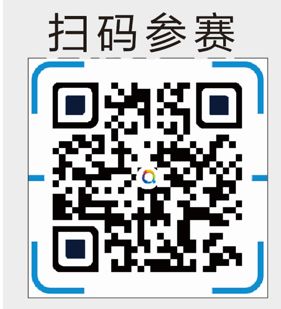 找到【4.23世界读书日“不忘初心 重拾信仰”信息化素养提升系列主题活动】模块，点击后即可进入活动页。四个系列主题活动可任选其一参与，观看相关主题课程视频后，扫描主题对应二维码即可登录线上平台进行网上答题，15个题目，时间为5分钟，每人每天总参与次数最多可有50次机会，如得分一样，答题用时短的选手默认为胜出，如得分、用时均一样，参与答题次数多的选手默认为胜出，如仍一样，则名次并列。证书设置由教育部主管《中国多媒体与网络教学学报》联合中新金桥信息技术（北京）有限公司共同为每个主题活动前50名颁发荣誉证书。详情咨询：活动咨询电话：13811797317 